Воспитатель группы "Звездочки" СЕРДЮКОВА О.И.РЕКОМЕНДАЦИЯ РОДИТЕЛЯМ: Обеспечьте безопасность своим детям дома.ОДИН ДОМА    Пребывание маленького ребенка в квартире без присмотра опасно не только тем, что он может испугаться, оказавшись неожиданно один, бесконтрольная свобода способна подтолкнуть его на поведение и игры, которые могут привести к тяжелым последствиям. Это и игра со спичками, и желание включить предметы бытовой техники или краны с водой. Фантазия ребенка безгранична. Но нужно заранее предусмотреть, какие забавы допустимы, а какие требуют контроля взрослых.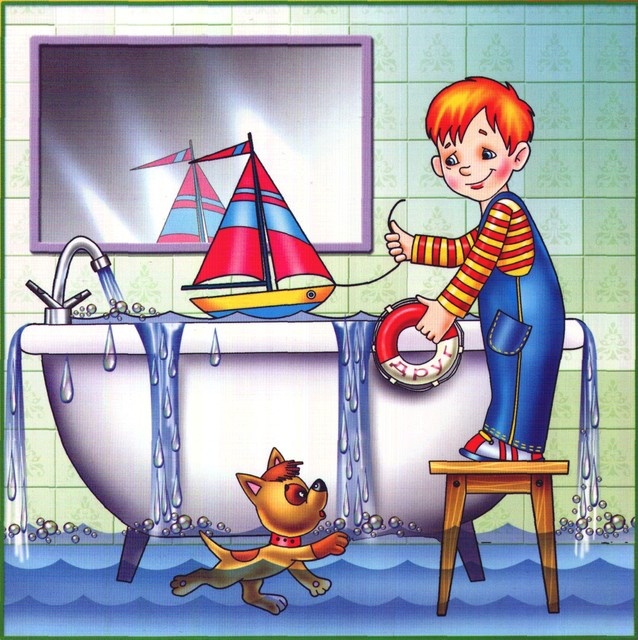 Для ребенка, оставшегося без присмотра взрослых большую опасность представляют и открытые окна, балконные двери, особенно, если балкон или лоджия не застеклены. Недопустимо, что бы маленький ребенок был предоставлен сам себе на кухне: ни газовая, ни электрическая плита не должны стать для него игрушками.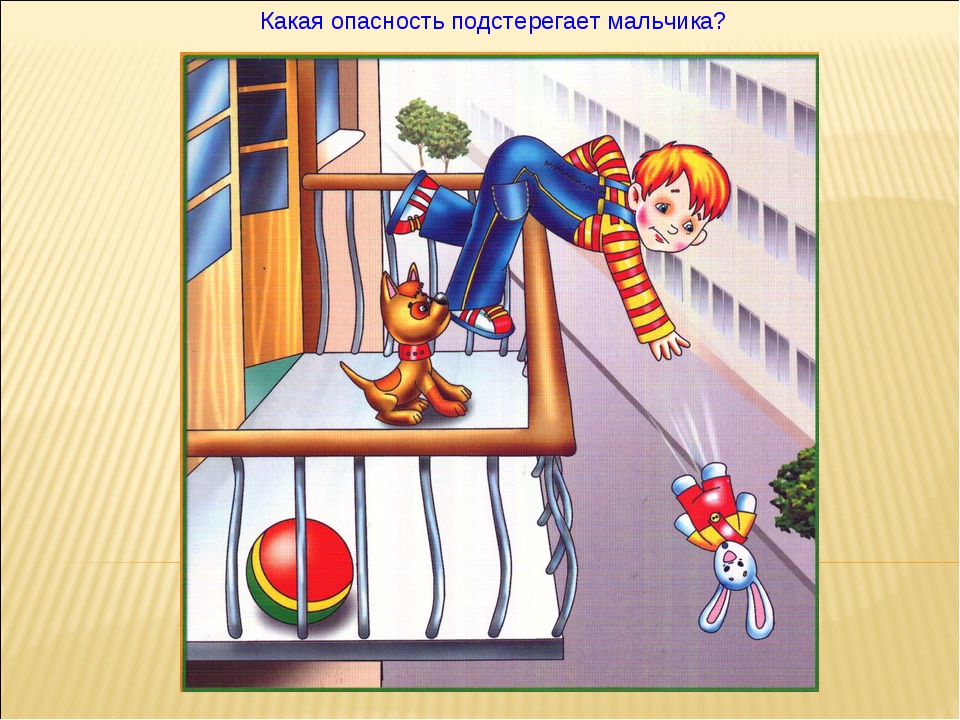 Особенно нужно позаботиться о пожарной безопасности, затруднив маленьким детям даже доступ к включению пожароопасных предметов быта. Пожар только в одной квартире грозит безопасностью целого подъезда или всего дома: если огонь перекинется на площадку, сгоревшая проводка может оставить без квартиры ваших соседей.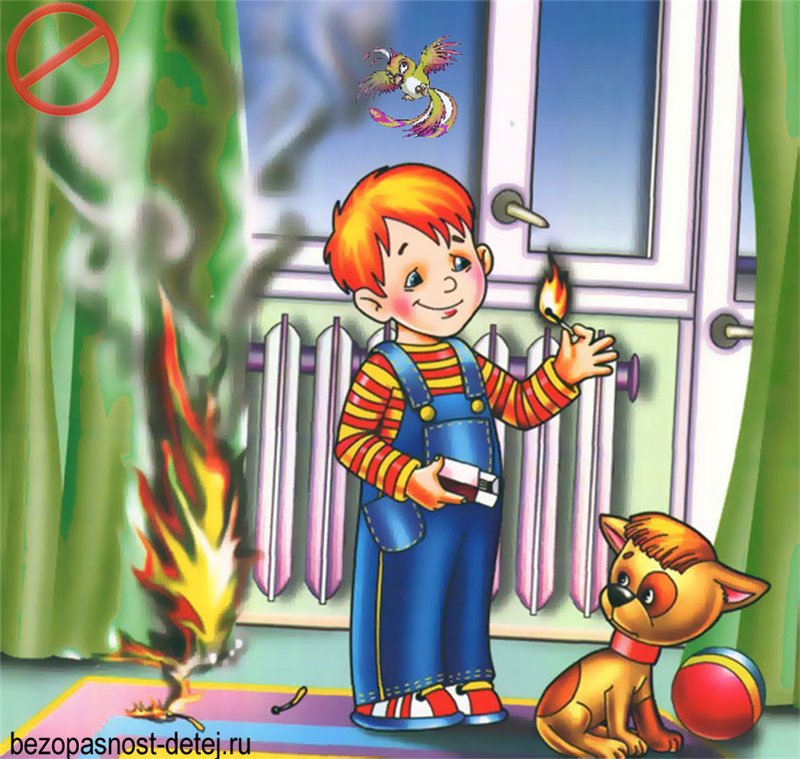 Главное – с самых первых дней появления в доме ребенка, нужно по-новому посмотреть на среду, в которой он будет постоянно находиться. Как только он начал самостоятельно передвигаться по квартире, попробуйте увидеть мир с высоты его роста. Тогда на виду окажутся провода, шнуры от выключенных приборов, на которые нужно обязательно ставить заглушки в электрические розетки. С малышами о том, как себя вести в чрезвычайных ситуациях, разъясните детям возможные последствия и опасность игр с огнем и другими пожароопасными предметами.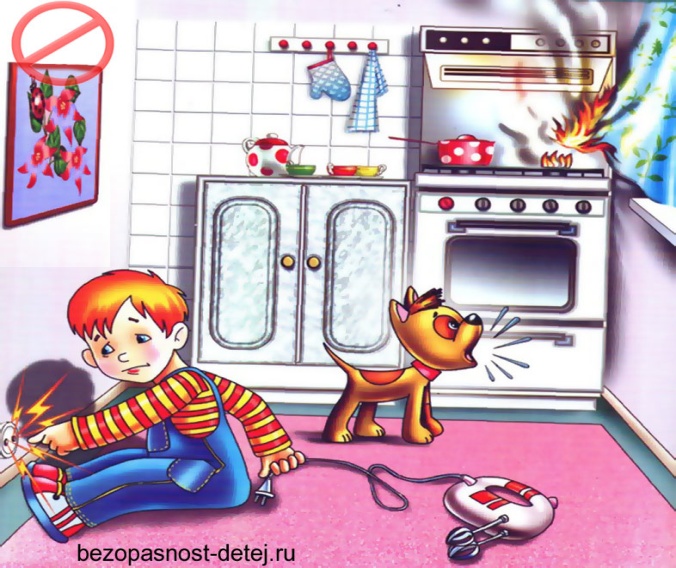 Уважаемые взрослые, если в вашем доме растет маленький ребенок, не оставляйте его одного, без пристального внимания. Это обезопасит не только жизнь самого ребенка, но и сохранит от беды вашу семью, соседей по площадке, подъезду, дому.     Правила пожарной безопасности следует прививать с малых лет. В целях вашей безопасности и безопасности ваших детей как можно чаще беседуйте с малышами о том, как вести себя в чрезвычайных ситуациях, разъясните детям возможные последствия и опасность игр с огнем и другими пожароопасными предметами.     - Не оставляйте спички, зажигалки, сигареты и другие средства зажигания на виду, в легкодоступных местах.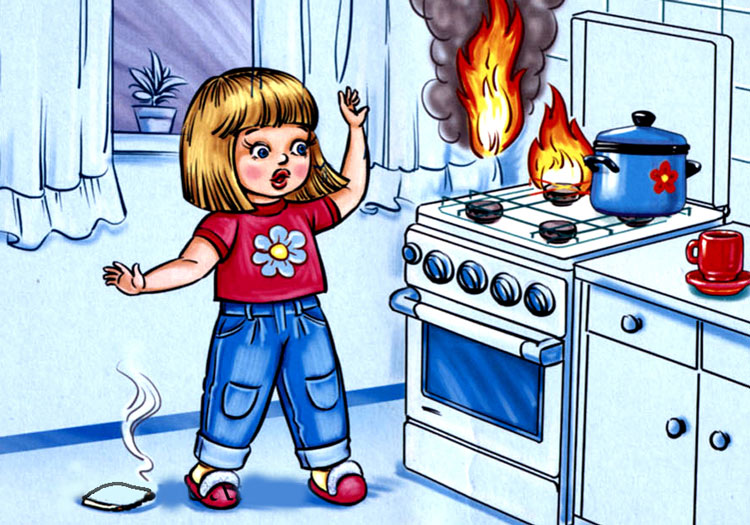      -Следите за тем, где и как дети проводят свободное время, чем интересуются, отвлекайте от простого времяпрепровождения.     - Ни в коем случае не доверяйте детям самостоятельно зажигать бенгальские огни, а также запускать фейерверки и петарды.     - Не доверяйте маленьким детям присматривать за печами или каминами, если в них огонь, за включенными нагревательными приборами, самостоятельно пользоваться газовыми приборами      - Выучите вместе с ребенком свой домашний адрес, телефон. Разместите около телефонного аппарата номера телефонов спецслужбы: пожарной и скорой помощи, полиции, газовой службы.     - Научите детей избегать потенциальную опасность.      - не забывайте повторять с детьми правила пожарной безопасности: - самостоятельно пользоваться розетками нельзя, нужно попросить кого-нибудь из взрослых включить или выключить электроприборы.     - Пожар можно потушить одеялом, пальто, водой, песком, огнетушителем.     Нельзя притрагиваться к электроприборам и оголенным проводам мокрыми руками это опасно для жизни.     - В случае возникновения пожара, если нет рядом взрослого, детям нужно объяснить, как действовать в экстремальных ситуациях.     - Обнаружив пожар позвонить по телефону 01, сообщить фамилию, адрес, сообщить что и где горит.     - Предупредить о пожаре соседей, если необходимо, они помогут ребенку вызвать пожарных.     - Нельзя прятаться под кроватью, в шкаф, под ванну, а постараться убежать из квартиры.     - Ребенку необходимо знать: дым гораздо опаснее огня. В задымленном помещении- закрыть рот и нос мокрой тряпкой, лечь на пол и ползти к выходу- внизу дыма меньше.     - При пожаре в подъезде пользоваться лифтом запрещается – он может отключиться.     - Ожидая приезда пожарных, сохранять спокойствие. Когда приедут пожарные выполнять все их указания.Объясните ребенку, что нельзя открывать дверь  незнакомым людям, а так же не стоит отвечать на звонки по телефону.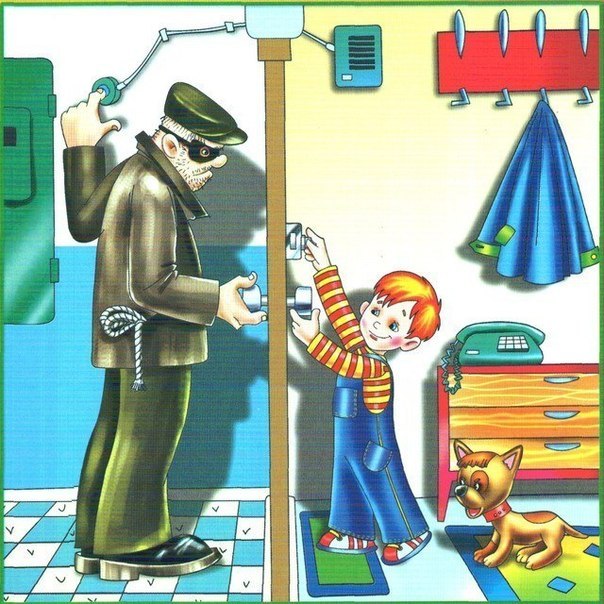 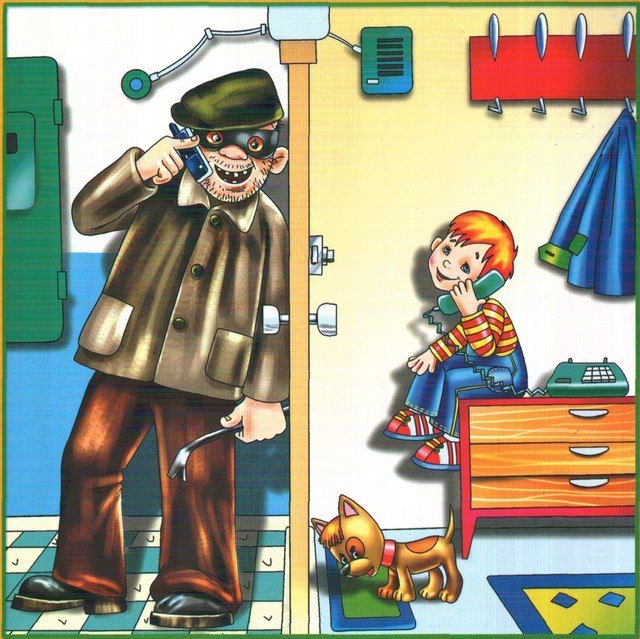 Побеседуйте с ребенком о лекарствах, о том, что ребенку запрещено брать их без взрослых. Позаботьтесь, чтоб домашняя аптечка была недоступна детям.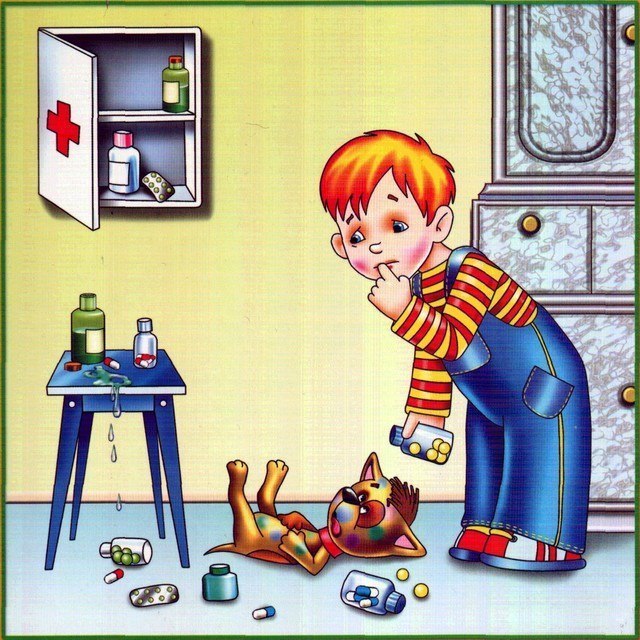 Рассмотрите вместе с детьми картинки об опасностях, задайте вопросы на которые ребенок должен ответить.Попробуйте придумать с ребенком рассказ по картинкам: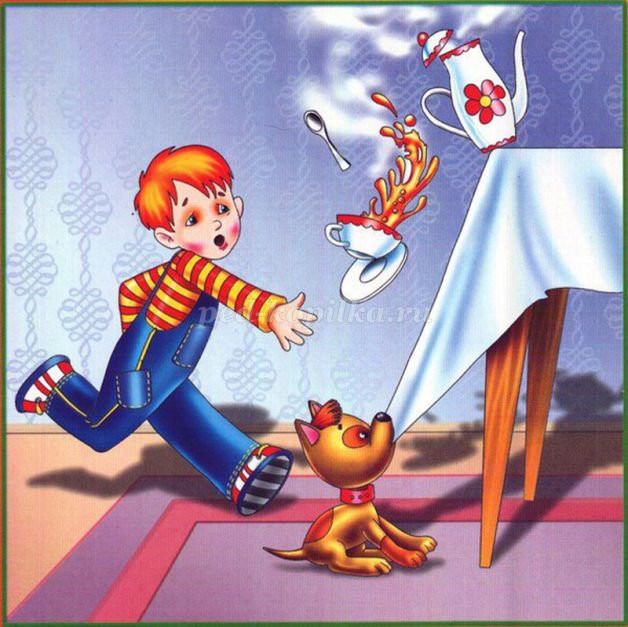 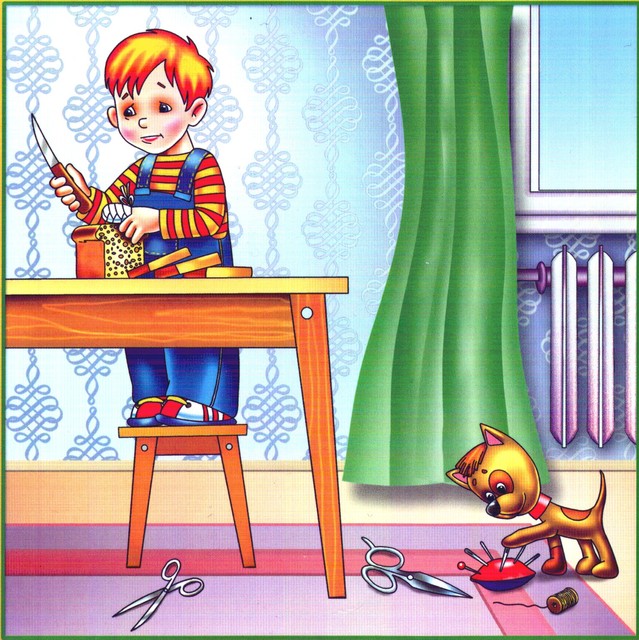 Не забывайте, что жизнь и здоровье детей - это ответственность взрослых.Главное управление МЧС России по Ленинградской областиГазета Петербуржский рубеж, июль 2015г.жinfourok.ru